Escherichia coli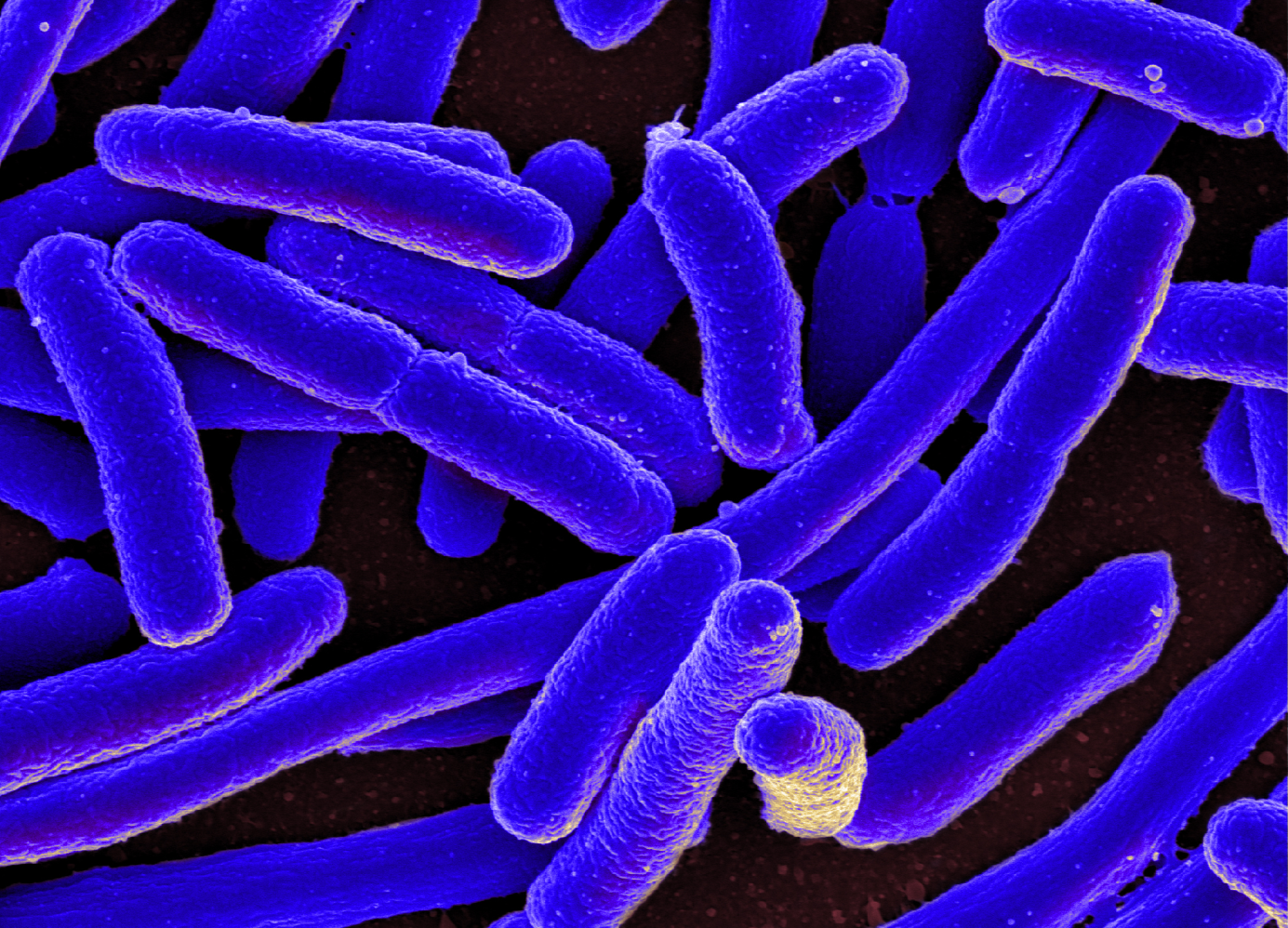 Źródło: National Institute of Allergy and Infectious Diseases (NIAID) (https://phil.cdc.gov/Details.aspx?pid=18160)1. WstępPałeczki Escherichia coli, nazywane niegdyś Bacterium coli, zostały wyizolowane po raz pierwszy z kału, przez austriackiego pediatrę Theodora Escherichia (Escherich, 1885).  Bakterie E. coli to pałeczki Gram-ujemne, względnie beztlenowe. Rosną na podłożach w zakresie 20-40 °C, z optimum 37 °C. Średnica 0,5 µm i długość 1,0-3,0 µm. Posiadają zdolność ruchu, urzęsienie peritrichalne.2.WystępowanieBakterie E. coli naturalnie występują w przewodzie pokarmowym ludzi i zwierząt stałocieplnych, a także w wodzie i glebie, gdzie trafiają wraz z kałem. Jako składniki mikroflory układu pokarmowego biorą udział w rozkładzie substancji pokarmowych, syntetyzują witaminy z grupy B, PP, K oraz wpływają na utrzymanie równowagi wśród bakterii jelitowych. Pałeczki E.coli wraz z odchodami mogą rozprzestrzeniać się w środowisku, m.in. zanieczyszczając żywność i środowisko produkcji. Są one bakteriami wskaźnikowymi – ich obecność nie musi stanowić zagrożenia, ale wskazuje na zanieczyszczenie i możliwość występowania innych bakterii chorobotwórczych np. Salmonella, czy chorobotwórczych E.coli. 3. ChorobotwórczośćWśród pałeczek E. coli występują również szczepy chorobotwórcze, wywołujące biegunki, zakażenie dróg moczowych, bakteriemię oraz zapalenie opon mózgowo-rdzeniowych (Garity i wsp. 2005). Do E. coli wywołujących biegunki należą: enteropatogenne (EPEC), enterotoksyczne (ETEC), enteroinwazyjne (EIEC), enteroadhezyjne charakteryzujące się rozsianym typem adhezji (DAEC).Z punktu widzenia bezpieczeństwa żywności największą uwagę skupia się na werotoksycznych E. coli (VTEC) nazywanych także E. coli produkującymi toksynę Shiga (STEC).  Głównym źródłem VTEC jest bydło i pochodzące z niego produkty. Szczególnie w USA stosunkowo często odnotowywane są przypadki zachorowań w okresie grillowania, po spożyciu niedopieczonych hamburgerów czy też niedogotowanego mielonego mięsa wołowego. Innymi źródłami jest mleko - szczególnie niepasteryzowane, warzywa, soki ze świeżych warzyw i owoców, kiełki. Właśnie kiełki zanieczyszczone werotoksycznymi pałeczkami Escherichia coli O104:H4 były przyczyną zachorowań, którym uległo ponad 4000 osób w obrębie 14 państw Europy, w tym w Polsce. W wyniku zakażenia zmarło 51 osób (Januszkiewicz i wsp. 2011).4. Metody izolacji i identyfikacjiIstnieją znormalizowane metody, które stosuje się do wykrywania E. coli wskaźnikowych jak i werotoksycznych. Metoda wykrywania werotoksycznych E. coli wykorzystuje technikę real-time PCR, która umożliwia identyfikację genów kodujących werotoksyny oraz genu kodującego intyminę – białko, dzięki któremu bakterie mogą przylegać do powierzchni komórek nabłonka jelit.5. Legislacja- Rozporządzenie Komisji (WE) nr 2073/2005 z dnia 15 listopada 2005 r. w sprawie kryteriów mikrobiologicznych dotyczących środków spożywczych, (Dz. Urz. UE
L 338 z 22.12.2005) z późniejszymi zmianami-Rozporządzenie (WE) nr 178/2002 Parlamentu Europejskiego i Rady z dnia
28 stycznia 2002 r. ustanawiające ogólne zasady i wymagania prawa żywnościowego, powołujące Europejski Urząd ds. Bezpieczeństwa Żywności oraz ustanawiające procedury w zakresie bezpieczeństwa żywności, Artykuł 14. pkt. 1 (Dz.Urz. UE L 31/1 z 1.2.2002, str. 1)- Ustawa z dnia 25 sierpnia 2006 r. o bezpieczeństwie żywności i żywienia (Dz. U. z 2010 r. Nr 136 poz. 914)6. PiśmiennictwoEscherich, T. 1885. Die Darmbakterien des Neugeboren und Sauglings. Fortschr. Med. 3:515–522 and 547–554.Garrity G, Brenner DJ, Krieg NR, Staley JR. Bergey's Manual of Systematic Bacteriology, 2nd edn. Vol. 2, Springer, 2005, NYJanuszkiewicz A. Rozprawa doktorska: Analiza zróżnicowania chorobotwórczego potencjału, profili lekooporności oraz polimorfizmu genetycznego werotoksycznych pałeczek Escherichia coli izolowanych na terenie Polski. NIZP-PZH, Warszawa, 2011.Opracował zespół: Łukasz Mąka, Elżbieta Maćkiw, Monika Stasiak, Joanna Kowalska, Katarzyna Kucharek